                                                Пояснительная запискаРабочая программа по учебному предмету  «Литературное чтение на родном (татарском) языке» составлена на основе Федерального государственного образовательного стандарта начального общего образования,авторских программ «Программы по татарскому литературномучтению для 1-4 классов общеобразовательной школы с русским языком обучения (для учащихся- татар)» Составители:  Сафиуллина Г.М., Хэсэнова Ф.Ф.. А.Г.Мухамметзянова Казан “мәгариф-Вакыт” а также ориентирована на целевые приоритеты, сформулированные в Примерной программе воспитания.Рабочая программа реализует федеральные и республиканские законы:- Закон Российской Федерации "О языках народов Российской Федерации»;- «Закон об образовании в Российской Федерации»;Основная цель учебного предмета связана с формированием грамотного читателя, который в будущем сможет самостоятельно выбирать книги и пользоваться библиотекой, ориентируясь как на собственные предпочтения, так и исходя из поставленной учебной задачи. Также выпускник сможет использовать свою читательскую деятельность как средство для самообразования.Реализации цели способствует решение следующих задач:-воспитание интереса к чтению и книге, формирование читательского кругозора;-формирование и совершенствование техники чтения вслух и про себя, развитие приемов понимания (восприятия и осмысления) текста;-формирование коммуникативных умений обучающихся;-развитие устной и письменной речи учащихся на родном (татарском) языке (диалогической и монологической);-формирование нравственных и эстетических чувств обучающихся, обучение пониманию духовной сущности произведений; -развитие способности к творческой деятельности на родном (татарском) языке.Таким образом, данный учебный предмет подразумевает изучение литературно-художественных произведений, с одной стороны, и освоение учащимися речевых навыков и умений – с другой. При изучении предмета «Литературное чтение на родном (татарском) языке» у учащихся формируются следующие компетенции.Читательская компетенция включает в себяумение работать с текстом,ориентироваться в содержании текста и понимать его целостный смысл, определять главную тему, определять общую цель и назначение текста, определять назначение разных видов текста, оформлять свою мысль в монологическое речевое высказывание небольшого объема, читать в соответствующем возрасту темпе и понимать прочитанное, ориентироваться в нравственном содержании прочитанного, осознавать сущность героев, самостоятельно делать выводы, соотносить поступки героев.Коммуникативная компетенция означает  умение вести диалог в различных коммуникативных ситуациях, соблюдая правила речевого этикета, участвовать в диалоге при обсуждении прочитанного или прослушанного произведения, уметь выступать перед знакомой аудиторией, доказывать собственное мнение, опираясь на текст или собственный опыт, владеть навыками работы в группе, коллективе, приемами действий в ситуациях общения.Информационная компетенция предполагаетвладение навыками работы с различными источниками информации – книгами, учебниками, справочниками, энциклопедиями, каталогами, словарями, Интернетом; умение самостоятельно искать, извлекать, систематизировать, анализировать и отбирать необходимую для решения учебных задач информацию, организовывать, преобразовывать, сохранять и передавать ее, ориентироваться в книге по оглавлению, отличить сборник произведений от авторской книги, работать с различными видами текстов.Нравственная (социально-нравственная) компетенция предусматривает формирование понятий нравственного характера, собственных ценностных ориентиров для своих действий и поступков; способов самоопределения в ситуациях выбора на основе собственных позиций.Освоение программы по предмету «Литературное чтение на родном (татарском) языке» в 1 классе начинается вводным интегрированным курсом «Обучение грамоте» (18 ч.). После периода обучения грамоте начинается раздельное изучение предметов   «Литературное чтение на родном (татарском) языке»(15 ч.).Во 2 - 3 классах на изучение предмета «Литературное чтение на родном (татарском) языке» отводится по 1 часу в неделю, 34 часа                                                                    ПЛАНИРУЕМЫЕ РЕЗУЛЬТАТЫВиды речевой и читательской деятельности: аудирование,  чтение вслух и про себя,  работа с разными видами текста,  библиографическая культура,  работа с текстом художественного произведения,  культура речевого общения.  Обучающиеся научатся:  • читать правильно и выразительно целыми словами вслух, учитывая индивидуальный темп чтения;  • читать про себя в процессе первичного ознакомительного чтения, повторного просмотрового чтения, выборочного и повторного изучающего чтения;  • называть имена писателей и поэтов – авторов изучаемых произведений, перечислять названия их произведений и коротко пересказывать содержание текстов, прочитанных в классе;  • рассказывать о любимом литературном герое;  • выявлять авторское отношение к герою;  • характеризовать героев произведений; сравнивать характеры героев разных произведений; • читать наизусть 6–8 стихотворений разных авторов (по выбору);  • ориентироваться в книге по ее элементам (автор, название, страница «Содержание», иллюстрации).  Обучающиеся в процессе самостоятельной, парной, групповой и коллективной работы получат возможность научиться:   • делать самостоятельный выбор книги и определять содержание книги по ее элементам; самостоятельно работать со словарями.  • самостоятельно читать выбранные книги;  • высказывать оценочные суждения о героях прочитанных произведений;  Литературоведческая пропедевтика: узнавание особенностей стихотворного произведения (ритм, рифма и т. д.), различение жанровых особенностей произведений (сказка и рассказ; сказка о животных и волшебная сказка и др.), узнавание литературных приемов (сравнение, олицетворение, контраст и др.).  Обучающиеся научатся:  • различать сказку о животных, басню, волшебную сказку, бытовую сказку; различать сказку и рассказ;  • находить и различать средства художественной выразительности в авторской литературе (приемы: сравнение, олицетворение, гипербола (называем преувеличением), контраст; фигуры: повтор).  Обучающиеся получат возможность научиться:  • понимать развитие сказки о животных во времени;  • обнаруживать «бродячие» сюжеты («бродячие сказочные истории») в сказках разных народов мира.Элементы творческой деятельности учащихся: чтение по ролям, инсценировка, драматизация, устное словесное рисование, работа с репродукциями, создание собственных текстов.  Обучающиеся научатся:  • понимать содержание прочитанного; осознанно выбирать интонацию, темп чтения и необходимые паузы в соответствии с особенностями текста;  • эмоционально воспринимать на слух художественные произведения, определенные программой, и оформлять свои впечатления (отзывы) в устной речи;  • интерпретировать литературный текст, живописное и музыкальное произведения, (выражать свои мысли и чувства по поводу увиденного, прочитанного и услышанного);  • принимать участие в инсценировке (разыгрывании по ролям) крупных диалоговых фрагментов литературных текстов.  Обучающиеся в процессе самостоятельной, парной, групповой и коллективной работы получат возможность научиться:  • читать вслух стихотворный и прозаический тексты;  • рассматривать иллюстрации в учебнике, слушать музыкальные произведения, сравнивать их с художественными текстами и живописными произведениями с точки зрения выраженных в них мыслей, чувств и переживаний;  • устно и письменно (в форме высказываний и/или коротких сочинений) делиться своими личными впечатлениями и наблюдениями, возникшими в ходе обсуждения литературных текстов, музыкальных и живописных произведений. ОЖИДАЕМЫЕ РЕЗУЛЬТАТЫ ФОРМИРОВАНИЯ УУД В области познавательных общих учебных действий обучающиеся научатся • свободно ориентироваться в корпусе учебных словарей, быстро находить нужную словарную статью;  • свободно ориентироваться в учебной книге: сможет читать язык условных обозначений; находить нужный текст по страницам «Содержание» и «Оглавление»;  • работать с текстом: выделять в нем тему и основную мысль (идею, переживание), разные жизненные позиции (точки зрения, установки, умонастроения);  • работать с несколькими источниками информации (учебной книгой, тетрадью для самостоятельной работы и хрестоматией; учебной книгой и учебными словарями; учебной книгой и дополнительными источниками информации (другими учебниками комплекта, библиотечными книгами, сведениями из Интернета); текстами и иллюстрациями к текстам.   Обучающиеся получат возможность научиться:  • освоить алгоритм составления сборников: монографических, жанровых и тематических (сами термины – определения сборников не используются).  В области коммуникативных учебных действий обучающиеся научатся:  а) в рамках коммуникации как сотрудничества:  • работать с соседом по парте, в малой группе, в большой группе: распределять между собой работу и роли, выполнять свою часть работы и встраивать ее в общее рабочее поле;  б) в рамках коммуникации как взаимодействия:  • понимать основание разницы между двумя заявленными точками зрения, двумя позициями и мотивированно присоединяться к одной из них или пробовать высказывать собственную точку зрения;  В области регулятивных учебных действий обучающиеся научатся:  • осуществлять самоконтроль и контроль за ходом выполнения работы и полученного результата.   СОДЕРЖАНИЕ УЧЕБНОГО ПРЕДМЕТАВиды речевой и читательской деятельности. Восприятие речи на слух, понимание текста, ответы на вопросы по содержанию, умение задавать вопросы по содержанию прослушанного, определение последовательности событий. Аудирование. Умение воспринимать на слух звучащую речь: чтение текста вслух учителем и одноклассниками, высказывания собеседников, адресованные себе вопросы. Понимание смысла звучащей речи: удержание обсуждаемого аспекта, способность отвечать на вопросы по ее содержанию и задавать собственные вопросы.  Чтение вслух. Укрепление чтения как основы для перехода от слогового чтения к чтению целыми словами, а также постепенного увеличения скорости чтения. Формирование мотива читать вслух в процессе чтения по ролям и чтения по цепочке. Освоение особенностей выразительного чтения (чтение отдельных предложений с интонационным выделением знаков препинания на начальном этапе, жанровые требования и ограничения самого читаемого текста: лирическое стихотворение читается не так, как былина, а гимн – не так, как колыбельная песенка или прибаутка, и т.д., и осознанный выбор подходящих к случаю интонации, тона, пауз, логических ударений).  Чтение про себя. Умение самостоятельно читать текст небольшого объема. Умение находить в изучаемом тексте необходимые сведения, а также умение находить в словарях нужные словарные статьи и извлекать из них требуемую информацию в рамках выборочного чтения.  Говорение. Освоение разновидностей монологического высказывания: в форме краткого или развернутого ответа на вопрос; в форме передачи собственных впечатлений, передачи жизненных наблюдений и впечатлений; в форме доказательного суждения с опорой на текст (зачитывание нужного места в тексте). Освоение особенностей диалогического общения: умение слушать высказывания собеседника и выражать к ним свое отношение (согласие /несогласие). Умение спорить, опираясь на содержание текста. Этическая сторона диалогического общения – использование норм речевого этикета и воспитание сострадательного отношения к проигравшей в споре стороне.  Письмо (культура письменной речи.). Различение видов текста (текст-повествование, текст-описание, текст-рассуждение) и их практическое освоение в форме мини-сочинений; краткие сочинения по личным наблюдениям и впечатлениям; сочинения по живописным произведениям; письменное составление аннотаций к отдельным произведениям и сборникам произведений; обучение культуре предметной и бытовой переписки (написание писем и поздравительных открыток, формулы вежливости). Работа с текстом художественного произведения. Анализ заголовка, анализ текста (через систему вопросов и заданий), определение его эмоционально-смысловых доминант (основная мысль в басне, главные переживания в лирическом стихотворении, противоположные позиции героев и авторский вывод в рассказе, основная интонация в колыбельной песне, былине, гимне и т.д.). Определение особенностей построения текста, выявление средств художественной выразительности. Умение определить характер героя (через его словесный портрет, анализ поступков, речевое поведение, через авторский комментарий), проследить развитие характера героя во времени, сравнительный анализ поведения разных героев. Обнаружение (с помощью учителя) авторской позиции в прозаических текстах и направления авторских переживаний в лирических текстах. В результате работы с текстом: умение выделять в тексте разные сюжетные линии; видеть разные точки зрения или позиции; устанавливать причинно-следственные связи в развитии сюжета и в поведении героев; понимать авторскую точку зрения; выделять основную мысль текста; обнаруживать выразительные средства.  Работа с учебными и научно-популярными текстами. Обучение структурированию научно-популярного и учебного текстов, выделению в тексте отдельных частей, ключевых слов, составлению плана пересказа. Формирование библиографической культуры. Умение пользоваться аппаратом учебника (страницей «Содержание» или «Оглавление», системой условных обозначений), навыки работы с дополнительными текстами и иллюстрациями. Представление о книге-сборнике, книге-произведении, о периодической печати, о справочной литературе. Систематическое использование словарей. Представление об алфавитном каталоге библиотеки. Практическое использование фондов школьной библиотеки в учебном процессе. Знакомство с книгой как с особым видом искусства, изучение ее элементов.  Внеклассное чтение. Организация подготовки учащихся к самостоятельному чтению книг, расширению и углублению читательского кругозора, познавательных интересов. Развитие устойчивого и осознанного интереса к чтению художественной литературы, знакомство с детской книгой как явлением культуры, ее структурой, видами, жанрами, темами. Устное народное творчество. Широко используется как материал для обучения грамоте, родному языку и словесности. Систематизация знаний учащихся о малых фольклорных жанрах татарского народного творчества и понятии «устное народное творчество». Формирование элементов литературоведческих представлений. Представление о фольклорных произведениях. Жанровое разнообразие фольклорных произведений (докучная сказка; сказки о животных, волшебные и бытовые сказки; малые фольклорные формы: загадки, считалки, колыбельные песенки, пословицы и т.д.). Представление о жанрах басни (Басни – авторские произведения, укорененные в сказке о животных и в фольклорном мире ценностей.). Авторская литература: жанры рассказа и литературной сказки, авторская поэзия. Особенности стихотворного текста (ритм, рифма). Различение рифмы и понимание содержательности каждого конкретного вида рифмы. Освоение понятий «тема» и «основная мысль», а также «основное переживание» героя произведения. Практическое различение произведений разного жанрового характера (без освоения понятия «жанр»). Практическое освоение представления о сюжете и о бродячих сюжетах. Представление о герое произведения, об авторе-рассказчике. Практическое различение в текстах и уяснение смысла использования средств художественной выразительности: олицетворения, сравнения, гиперболы, контраста, звукописи, фигуры повтора.  Работа с текстами разных видов и жанров литературы. Определение принадлежности текста к фольклорному миру или кругу авторских произведений. Понимание жанровых особенностей текста (волшебная сказка, докучная сказка, рассказ, колыбельная песенка, гимн и т.д.) Понимание разницы между художественным и научно-популярным текстами. Умение доказательно показать принадлежность текста к кругу художественных или научно-популярных текстов. Понимание отличий прозаического и поэтического текстов. Умение реконструировать (с помощью учителя) позицию автора в любом авторском тексте, а также понимать переживания героя (или лирического героя) в лирическом стихотворении.  Работа с произведениями разных видов искусства (литература, живопись, прикладное искусство, скульптура, музыка). Представление о литературе как об одном из видов искусства (наряду с живописью, музыкой и т.д.). Сравнение особенностей мировосприятия писателя, живописца и композитора. Сравнение произведений, принадлежащих к разным видам искусства. Элементы творческой деятельности. Чтение художественного произведения (или его фрагментов) по ролям и по цепочке. Умение читать выразительно поэтический и прозаический текст. Умение осознанно выбирать интонацию, темп чтения и делать необходимые паузы в соответствии с особенностями текста. Умение рассматривать иллюстрации в учебнике, сравнивать их с художественными текстами. Практическое освоение малых фольклорных жанров (загадки, считалки, колыбельные песни), сочинение собственных текстов и инсценировка их с помощью выразительных средств (мимики, жестов, интонации). Способность устно и письменно (в виде высказываний и небольших сочинений) делиться своими личными впечатлениями.  Круг детского чтения. Произведения устного народного творчества. Малые жанры фольклора (прибаутки, считалки, скороговорки, загадки, заклички); народные сказки (докучные, сказки о животных, бытовые, волшебные); пословицы и поговорки. Авторские произведения, басни. Литературные авторские произведения. Произведения классиков отечественной литературы XIX–XX вв. (стихотворения, рассказы, волшебные сказки в стихах, повесть). Произведения классиков детской литературы (стихотворения, рассказы, сказки, сказочные повести). Произведения современной отечественной (с учетом многонациональности России) и зарубежной литературы (стихотворения, рассказы, сказки, сказочная повесть). Разные виды книг: историческая, приключенческая, фантастическая, научно-популярная, справочно-энциклопедическая литература; детские периодические издания (детские журналы). В результате обучения на уровне начального общего образования будет обеспечена готовность школьников к получению дальнейшего образования на уровне основного общего образования и достигнут необходимый уровень их общекультурного и литературного развития.  Разделы:Наши наблюдения и впечатления от увиденного -7 час.Все познается в сравнении -3 часаСтараемся понять мечты людей-3чаовО любви-5 часовПознаем философию жизни-5часовМы любим юмор-2 часаКак рождается герой?-4 часовСравниваем настоящее и прошлое-4 часаКонтрольный урок - 1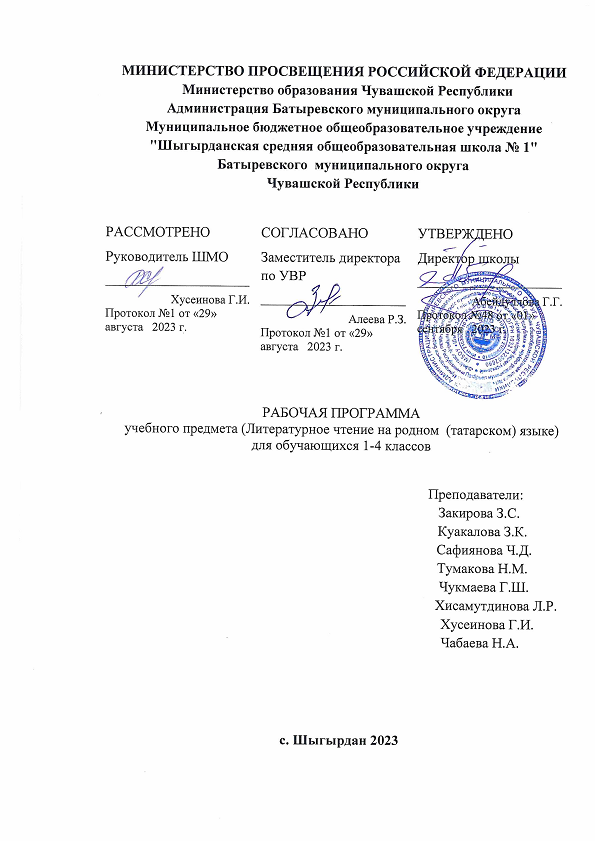 